       Број: В 02/2016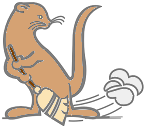 ЈКП „ВИДРАК“ ВАЉЕВОКОНКУРСНА  ДОКУМЕНТАЦИЈАотворени поступак НАБАВКА КАМИОНА СА ПЛАТФОРМОМ ЗА РАД НА ВЕЋИМ ВИСИНАМА (ЈН бр. 02/2016)у Ваљеву, јун 2016. годинеНа основу Правилника о обавезним елементима конкурсне документације у поступку јавне набавке мале вредности («Сл гласник РС» бр. 68/15) конкурсна документација садржи:1.  ПОЗИВ ЗА ПОДНОШЕЊЕ ПОНУДА1.1. ПОДАЦИ О НАРУЧИОЦУ1.2. ВРСТА ПОСТУПКА	Јавна набавка добара спроводи се у отвореном поступку јавне набавке у складу са Законом о јавним набавкама (,,Сл.гласник РС“, број 6815) и Одлуком о покретању поступка бр. 01-5216/1-16 године.од 17.06.2016.год1.3. ПРЕДМЕТ ЈАВНЕ НАБАВКЕ	Предмет јавне набавке је набавка камиона са платформом за сечу дрвећа бр. 02/2016 1.4. КРИТЕРИЈУМ ЗА ДОДЕЛУ УГОВОРАКритеријум за доделу уговора је најнижа понуђена цена. Уколико се појаве понуђачи са истом ценом, биће изабран понуђач по систему жребања извлачењем куглица.Поступак жребања биће обављен у термину који накнадно одреди наручилац.Поступку жребања присуствују понуђачи у одређеном термину на које ће бити позвани писменим позивом.1.5. НАЧИН ПРЕУЗИМАЊА КОНКУРСНЕ ДОКУМЕНТАЦИЈЕСва заинтересована лица кокнкурсну документацију могу лично преузети на адреси наручиоца: ЈКП „ Видрак“ Ваљево, улица Војводе Мишића бр. 50, 14000 Ваљево, I спрат од 12,00 до 14,00 часова, уз овлашћење за преузимање конкурсне документације.Кокнкурсна документација се може преузети и на интернет адреси наручиоца www.vidrakvaljevo.com  и Порталу јавних набавки.1.6. НАЧИН ПОДНОШЕЊА ПОНУДЕ И РОК ЗА ПОДНОШЕЊЕ ПОНУДЕПонуда се подноси у складу са конкурсном документацијом и техничком спецификацијом наручиоца који је саставни део конкурсне документације. Понуђач понуду подноси лично или непосредно путем поште у затвореној коверти. На предњу страну коверте понуђач лепи попуњен Помоћни образац (ПО1) који уписује податке о свом тачном називу, адреси, броју телефона, емаил адреса и име и презиме овлашћеног лица за контакт.Понуђач може да поднесе само једну понуду.Понуђач може поднети понуду за једну или за више партија.Понуђач који је самостално поднео понуду не може истовремено да учествује у заједничкој понуди или као подизвођач, нити исто лице може учествовати у више заједничких понуда.Рок за подношење понуда је 25.07.2016. до 10.00 часова.Понуда се сматра благовременом уколико је примљена на адресу наручиоца до 25.07.2016 до 10.00 часова.Понуђач може пре истека рока за подношење понуда да допуни, измени или опозове своју понуду писаним обавештењем, са назнаком: „Допуна понуде“, „Измена понуде“ или „Опозив понуде“ за јавну набавку , бр. 02/2016 Понуђач је дужан да јасно назначи која документа накнадно доставља, односно који део понуде мења. По истеку рока за подношење понуда понуђач не може да допуњује мења или опозове своју понуду.1.7. МЕСТО, ВРЕМЕ И НАЧИН ОТВАРАЊА ПОНУДАЈавно отварање понуда биће одржано 25.07.2016. у 11,00 часова, на адреси: ЈКП „Видрак“ Ваљево, улица Војводе Мишића бр. 50, 14000 Ваљево, I спрат.Благовремено приспеле понуде комисија ће отварати по редоследу приспећа.О поступку отварања понуда комисија наручиоца води записник који потписују председник и чланови комисије и присутни представници понуђача.Понуђачу који је поднео понуду, а није присуствовао поступку отварања понуда, копија записника се доставља у року од три дана од дана отварања понуда.1.8. УСЛОВИ ПОД КОЈИМА ПРЕДСТАВНИЦИ ПОНУЂАЧА МОГУУЧЕСТВОВАТИ У ПОСТУПКУ ОТВАРАЊА ПОНУДАПре почетка поступка јавног отварања понуда, представници понуђача који ће присуствовати поступку отварања понуда, дужни су да комисији наручиоца предају писано пуномоћје, којим ће доказати овлашћење за учешће у поступку јавног отварања понуда.1.9. РОК ЗА ДОНОШЕЊЕ ОДЛУКЕ Рок за доношење Одлуке о додели уговора је осам дана од дана отварања понуда.1.10. ЛИЦЕ ЗА КОНТАКТКонтакт особа за преузимање конкурсне документације:Лазар Лазић, тел:  014/221-556, моб. 065/22-40-938E-mail: laza.vidrak@gmail.com2. УПУТСТВО ПОНУЂАЧИМА КАКО ДА САЧИНЕ ПОНУДУ2.1. ПОДАЦИ О ЈЕЗИКУ У ПОСТУПКУ ЈАВНЕ НАБАВКЕПонуда и остала документација која се односи на понуду мора бити састављена на српском језику.Поступак отварања понуда води се на српском језику.2.2.  ПОДАЦИ О ОБАВЕЗНОЈ САДРЖИНИ ПОНУДЕ Обавезну садржину понуде чине сви докази (прилози) тражени конкурсном документацијом, као и попуњени, потписани и оверени сви обрасци из конкункурсне документације, и то:П Р И Л О З И: 1., 2., 3., и 4. су обавезни за све партијеО Б Р А С Ц И:2.3. ПОСЕБНИ ЗАХТЕВИ У ПОГЛЕДУ НАЧИНА САЧИЊАВАЊА ПОНУДЕ И ПОПУЊАВАЊА ОБРАЗАЦАПонуда мора бити састављена тако да понуђач све захтеване податке упише у обрасце који су саставни део конкурсне документације. Понуда мора бити јасна, недвосмислена, читко откуцана или попуњена штампаним словима, оверена печатом и потписом овлашћене особе. Није дозвољено попуњавање графитном оловком, пенкалом, фломастером или црвеном оловком, свако бељење или подебљавање бројева мора се парафирати и оверити од стране понуђача.         Пожељно је да буде тако спакована и нумерисана да се поједини листови не могу накнадно уметати.На сваком обрасцу конкурсне документације је наведено ко је дужан да образац овери печатом и потпише и то:- Уколико понуду подноси понуђач који наступа самостално, сваки образац мора бити оверен и потписан од стране овлашћеног лица понуђача;- Уколико понуду подноси понуђач који наступа са подизвођачем, сваки образац мора бити оверен и потписан од стране овлашћеног лица понуђача;- Уколико понуду подноси група понуђача, сваки образац мора бити оверен и потписан од стране овлашћеног члана групе понуђача - носиоца посла.Уколико понуђач учествује у поступку за више партија, све понуде може ставити у један коверат са назнаком на коверти које понуде коверта садржи.Друга могућност је да документа за сваку партију спакујете у посебни коверат, па све то сједините у један коверат  који предајете на назначену адресу.Понуђач није дужан да доставља доказе који су јавно доступни на интернет страницама надлежних органа : Извод из АПР или уколико је уписан у регистар Понуђача АПР није дужан да доставља документа прописана чл.75 ЗЈН.2.4. ПОНУДА СА ВАРИЈАНТАМА Понуда са варијантама није дозвољена.2.5. ИЗМЕНЕ, ДОПУНЕ И ОПОЗИВ ПОНУДЕ Понуђач може да измени, допуни или опозове понуду писаним обавештењем пре истека рока за подношење понуда. Свако обавештење о изменама, допунама или опозиву понуде се подноси у засебној затвореној коверти, на исти начин на који се доставља понуда, са назнаком “Измена понуде”, “Допуна понуде” или “Опозив понуде” за ЈАВНУ НАБАВКУ -, бр. 02/2016 (НЕ ОТВАРАТИ).Понуђач је дужан да на полеђини коверте назначи назив, адресу, телефон и контакт особу.	Измена допуна или опозив понуде се доставља путем поште или лично сваког радног дана  од 08,00 до 14,00 часова, на адресу наручиоца.Понуђач је дужан да јасно назначи која документа накнадно доставља, односно који део понуде мења. По истеку рока за подношење понуда понуђач не може да допуњује мења или опозове своју понуду.Уколико се измена понуде односи на понуђену цену, цена мора бити изражена у динарском износу, а не у процентима. Начин обрачуна цене у случају  измене  понуде кроз измену цене, вршиће се корекцијом понуђене основне цене по појединачним позицијама или јединичним ценама, на начин линеарне корекције у зависности од коначне  укупне цене након извршене измене понуде.2.6. САМОСТАЛНО ПОДНОШЕЊЕ ПОНУДЕ Понуђач који је самостално поднео понуду, не може истовремено да учествује у заједничкој понуди или као подизвођач, нити исто лице може учествовати у више заједничких понуда.2.7. ПОНУДА СА ПОДИЗВОЂАЧЕМ Понуђач је дужан да у понуди наведе да ли ће извршење набавке делимично поверити подизвођачу и да наведе његов назив. Уколико понуђач намерава да извршење набавке делимично повери подизвођачу, обавезан је да наведе у својој понуди проценат укупне вредности набавке који ће поверити подизвођачу а који не може бити већи од 50 %  и део предмета набавке који ће извршити преко подизвођача. Понуђач је дужан да наручиоцу, на његов захтев, омогући приступ код подизвођача ради утврђивања испуњености услова.Понуђач је дужан да за подизвођаче достави доказе о испуњености обавезних услова из члана 75. став 1. тач 1) до 4) Закона о јавним набавкама.Понуђач, односно добављач у потпуности одговара наручиоцу за извршење обавеза из поступка јавне набавке, односно за извршење уговорних обавеза, без обзира на број подизвођача.2.8. ЗАЈЕДНИЧКА ПОНУДА Сваки понуђач из групе понуђача мора да испуни обавезне услове из члана 75. став 1. тач. 1) до 4) Закона о јавним набавкама. Услов из члана 75. став 1. тачка 5) истог закона дужан је да испуни понуђач из групе понуђача којем је поверено извршење дела набавке за који је непоходна испуњеност тог услова.Саставни део заједничке понуде је споразум којим се понуђачи из групе међусобно и према наручиоцу обавезују на извршење јавне набавке, а који обавезно садржи податке о:1)	члану групе који ће бити носилац посла, односно који ће поднети понуду и који ће заступати групу понуђача пред наручиоцем;2)	понуђачу који ће у име групе понуђача потписати уговор;3)	понуђачу који ће у име групе понуђача дати средство обезбеђења;4)	понуђачу који ће издати рачун;5)	рачуну на који ће бити извршено плаћање;6)	обавезема сваког од понуђача из групе понуђача за извршење уговора.Понуђачи који поднесу заједничку понуду одговарају неограничено солидарно према наручиоцу.2.9. РОК ПЛАЋАЊА Плаћање ће се вршити по испоруци добара  у року од 45 дана од дана службеног пријема рачуна.2.10. РОК ИСПОРУКЕ Рок испоруке : максимално 60 дана од дана закључења уговора2.12. РЕКЛАМАЦИЈА НА КВАЛИТЕТ Наручилац има право рекламације на квалитет испоручених добара, и дужан је да одмах обавести испоручиоца који одмах по пријему обавештења упућује стручно лице радиутврђивања недостатка.2.13. ВАЛУТА И ЦЕНА Цена мора бити изражена у динарима без пореза на додату вредност.Цену је потребно изразити нумерички и текстуално, при чему текстуално изражена цена има предност у случају несагласности.Цена треба да буде изражена тако да обухвати све трошкове које понуђач има у реализацији предметне јавне набавке.У случају понуђене неуобичајено ниске цене, наручилац ће поступити у складу са одредбама члана 92. Закона о јавним набавкама.2.14. ПОВЕРЉИВИ ПОДАЦИ Наручилац је дужан да:1)	чува као поверљиве све податке о понуђачима садржане у понуди које је као такве, у складу са законом, понуђач означио у понуди; 2)	одбије давање информације која би значила повреду поверљивости података добијених у понуди;3)	чува као пословну тајну имена заинтересованих лица, понуђача и подносилаца пријава, као и податке о поднетим понудама, односно пријавама, до отварања понуда, односно пријава. Неће се сматрати поверљивим докази о испуњености обавезних услова, цена и други подаци из понуде који су од значаја за примену елемената критеријума и рангирање понуде. 2.15. ДОДАТНЕ ИНФОРМАЦИЈЕ И ПОЈАШЊЕЊА Понуђач може, у писаном облику, тражити од наручиоца додатне информације или појашњења у вези са припремањем и подношењем понуде, најкасније пет дана пре истека рока за подношење понуде, на е-mail: laza.vidrak@gmail.comНаручилац је дужан да у року од три дана од дана пријема захтева од стране понуђача, понуђачу и свим лицима која су преузела конкурсну документацију  пошаље одговор у писаном облику и да истовремено ту информацију објави на Порталу јавних набавки и интернет страници наручиоца.Тражење додатних информација или појашњења телефоном није дозвољено. Ако је документ из поступка јавне набавке достављен од стране наручиоца или понуђача путем електронске поште или факсом, страна која је извршила достављање дужна је да од друге стране захтева да на исти начин потврди пријем тог документа, што је друга страна дужна и да учини када је то неопходно као доказ да је извршено достављање.2.16. РОК  ВАЖНОСТИ  ПОНУДЕРок важности понуде je најмање 30 (тридесет) дана од дана отварања понуда.2.17. ДОДАТНА ОБЈАШЊЕЊА, КОНТРОЛА И ДОПУШТЕНЕ ИСПРАВКЕ ОД ПОНУЂАЧА ПОСЛЕ ОТВАРАЊА ПОНУДАУколико понуђач начини грешку у попуњавању, дужан је да исту избели и правилно попуни, а место начињене грешке парафира и овери печатом. Ако се понуђач не сагласи са исправком рачунских грешака, наручилац ће његову понуду одбити као неприхватљиву. 2.18. КРИТЕРИЈУМ ЗА ДОДЕЛУ УГОВОРАКритеријум за доделу уговора је најнижа понуђена цена. Уколико се појаве понуђачи са истом ценом, биће изабран понуђач чија је понуда прва приспела.2.19. ОДЛУКА О ДОДЕЛИ УГОВОРА Оквирни рок у коме ће наручилац донети Одлуку о додели уговора је осам дана од дана јавног отварања понуда.Образложену Одлуку о додели уговора, наручилац ће достaвити свим понуђачима објављивљањем на интернет страни наручиоца www.vidrakvaljevo.com и на Порталу јавних набавки.Ако понуђач одбије пријем одлуке, сматра се да је одлука достављена дана када је пријем одбијен.2.20. РОК ЗА ЗАКЉУЧЕЊЕ УГОВОРАУговор са понуђачем којем је додељен уговор биће закључен у року од осам дана, од дана протека рока за подношење захтева за заштиту права.Ако понуђач коме је додељен уговор одбије да закључи уговор, наручилац ће закључити уговор са првим следећим најповољнијим понуђачем. 2.21. ЗАШТИТА ПРАВА ПОНУЂАЧА	У случају да понуђач сматра да су му у поступку јавне набавке повређена права, може уложити захтев за заштиту права понуђача уз уплату прописане таксе, у току целог поступка јавне набавке, против сваке радње наручиоца, односно поступити у складу са одредбама члан 148. – 153. Закона о јавним набавкама које уређују поступак заштите права понуђача.Лице које има интерес да му се додели уговор о јавној набавци може поднети Захтев за заштиту права Наручиоцу  најкасније у року од 8 (осам) дана од дана пријема одлуке о избору најповољније понуде у смислу члана 113. Закона о јавним набавкама, уз уплату таксе у износу од 60.000,00 динара на текући рачун примаоца ,,Буџет РС-републичка административна такса,,840-30678845-06 – шифра плаћања 153 или 253, односно 120.000,00 динара ако се захтев за заштиту права подноси пре отварања понуда.Позив на број су подаци о броју или ознаци јавне набавке поводом које се подноси захтев за заштиту права.. Копију захтева за заштиту права подносилац истовремено доставља Републичкој комисији.2.22. ОБУСТАВА ПОСТУПКА ЈАВНЕ НАБАВКЕНаручилац је дужан да обустави поступак јавне набавке уколико нису испуњени услови за доделу уговора из члана 107. Законом о јавним набавкама.Наручилац може да обустави поступак јавне набавке из објективних и доказивих разлога који се нису могли предвидети у време покретања поступка и који онемогућавају да се започети поступак оконча, односно услед којих је престала потреба наручиоца за предметном набавком због чега се неће понављати у току исте буџетске године, односо наредних шест месеци.2.23. ТРОШКОВИ ПРИПРЕМАЊА ПОНУДЕТрошкове припреме и подношења понуде сноси искључиво понуђач и не може тражити од наручиоца накнаду трошкова.Ако је поступак јавне набавке обустављен из разлога који су на страни наручиоца, наручилац је дужан да понуђачу надокнади трошкове израде узорка или, модела уколико их је наручилац тражио, ако су израђени у складу са техничким спецификацијама наручиоца и трошкове прибављања средства обезбеђења, под условом да је понуђач тражио накнаду тих трошкова у својој понуди. 2.24. ОСТАЛА ОБАВЕШТЕЊАПонуђач је дужан  да при састављању своје понуде поштује обавезе које произилазе из важећих прописа о заштити на раду, запошљавању и условима рада, заштити животне средине, као и да гарантује да је ималац права интелектуалне својине.Поштовање обавеза доказује достављањем изјаве на сопственом меморандуму.3. УПУСТВО ЗА ДОКАЗИВАЊЕ ИСПУЊЕНОСТИ УСЛОВАЗА УЧЕШЋЕ У ПОСТУПКУПраво учешћа имају сва заинтересована лица, која испуњавају обавезне и додатне услове за учешће у поступку јавне набавке, у складу са  чланом 75. и 76. Закона о јавним набавкама („Сл.гласник РС“ бр.68/15), а испуњеност наведених услова, понуђач доказује на начин предвиђен чланом 77. истог Закона.В. ОБРАЗАЦ ЗА ОЦЕНУ  ИСПУЊЕНОСТИ  УСЛОВА ИЗ ЧЛАНА 77 ЗАКОНА О ЈАВНИМ НАБАВКАМА И УПУТСТВО КАКО СЕ ДОКАЗУЈЕ ИСПУЊЕНОСТ ТИХ УСЛОВАКомисија за јавне набавке наручиоца (у даљем тексту: Комисија) ће установити да ли понуђач  испуњава услове за учешће  у поступку јавне набавке. Право за учешће у поступку јавне набавке има понуђач ако је: регистрован код надлежног органа, односно уписан у одговарајући регистар; је основан и за обављање делатности која је предмет јавне набавке ако је таква дозвола предвиђена посебним прописомпри састављању своје понуде понуђач је сопственом обрасцу дужан да наведе да су поштоване обавезе које произилазе из важећих прописа о заштити на раду, запошљавању и условима рада, заштити животне средине као и да немају забрану обављању делатности која је на снази у време подношење понудада је за текућу годину измирио доспеле порезе, доприносе и друге јавне дажбине у складу са прописима;- не старија од два месеца од дана отварања понуда.да он или његов законски заступник није осуђиван за неко од кривичних дела као члан организоване криминалне групе, да није осуђиван за кривична дела против привреде, против животне средине, примања или давања мита, кривично дело преваре.Комисија, на начин предвиђен чланом 76. Закона о јавним набавкама, утврђујеквалификованост понуђача на основу доказа о испуњености обавезних услова  које понуђач доставља уз понуду:решење из Агенције за привредне регистре;оснивачки акт у коме је изричито наведено да се понуђач бави баш делатношћу за коју наручилац спроводи поступак јавне набавкепотврду Републичке управе јавних прихода да је за текућу годину измирио доспеле порезе, доприносе и друге јавне дажбине у складу са прописима;  Докази о испуњености услова из члана 75. Закона о јавним набавкама могу седостављати у неовереним копијама.         Понуђач чија понуда је оцењена као најповољнија је дужан да на позив наручиоца достави оригинале или оверене копије доказа о испуњености услова из члана 75. ЗЈН.        Документа  не могу бити старија од 6 месеци од дана објављивања јавног позива. Потврде из става 3 морају бити издате после дана објављивања јавног позива.Предузетник:1) Извод из регистра Агенције за привредне регистре, односно извод из одговарајућег регистра.2) Уверење из казнене евиденције надлежне полицијске управе Министарства унутрашњих послова за законског заступника - захтев за издавање овог уверења може се поднети према месту рођења, али и према месту пребивалишта.	Овај доказ не може бити старији од два месеца пре отварања понуда.3) Потврда Прекршајног суда или     Потврда Агенције за привредне регистре	Ове потврде морају бити издате након објављивања позива за подношење понуда.4) Потврда Пореске управе Министарства финансија Републике Србије о измиреним доспелим порезима и доприносима и      Потврда надлежне јединице локалне самоуправе о измиреним доспелим порезима и доприносима на локалном нивоу или      Потврда да се понуђач налази у поступку приватизације коју издаје Агенција за приватизацију. 	Овај доказ не може бити старији од два месеца пре отварања понуда.	Наручилац може пре доношења Одлуке о додели уговора да тражи од понуђача чија је понуда оцењена као најповољнија да достави на увид оригинал или оверену копију свих или појединих доказа о испуњености услова. Понуђач који је уписан у Регистар понуђача код Агенције за привредне регистре довољно је да достави решење о упису у регистар понуђача.ОБРАЗАЦ ЗА ОЦЕНУ ИСПУЊЕНОСТИ УСЛОВАПри састављању понуде у потпуности смо поштовали услове наручиоца и с тим у вези прилажемо следећа документа о испуњености обавезних услова:Напомена: ако понуђач, уместо тражених доказа, наведе интернет страницу на којој су тражени подаци јавно доступни, интернет адесу ће уписати у колину „ДА“.ИЗЈАВА ПОНУЂАЧА О ЛИЦУ ОВЛАШЋЕНОМ ЗА САСТАВЉАЊЕ ИПОТПИСИВАЊЕ ПОНУДЕ1. КОЈИ НАСТУПА САМОСТАЛНО2. КОЈИ НАСТУПА СА ПОДИЗВОЂАЧИМА3. ОВЛАШЋЕНОГ ЧЛАНА ГРУПЕ ПОНУЂАЧА(заокружити)	Под пуном моралном, материјалном и кривичном одговорношћу, изјављујем да је понуду за јавну набавку набавка камиона са корпом  бр. 02/2016, саставио и потписао_________________________________________________________________________(име, презиме и звање лица овлашћеног за састављање и потпиусивање понуде)у име и за рачун понуђача   __________________________________________________ИЗЈАВА ПОНУЂАЧАДА НЕ НАСТУПА СА ПОДИЗВОЂАЧЕМ	Под пуном моралном, материјалном и кривичном одговорношћу, у понуди за јавну набавку – бр. 02/2016, изјављујемо да не наступамо са подизвођачем.Напомена: Максимално учешће подизвођача је 50% од укупне вредности понуде.Образац копирати у потребном броју примерака за подизвођаче уколико понуђач наступа са подизвођачима.Образац потписује и оверава овлашћено лице понуђача или овлашћено лице подизвођача.Напомена: Образац „Подаци о подизвођачу“ попуњавају само они понуђачи који понуду подносе са подизвођачем. Уколико понуђач наступа са већим бројем подизвођача овај образац фотокопирати, попунити за сваког подизвођача доставити уз понуду.Уколико је образац потребан за различите партије, исти копирати и назначити за коју партију је попуњен.Напомена: Образац „Подаци о понуђачу који је учесник у заједничкој понуди“ попуњавају само они понуђачи који подносе заједничку понуду, у ком случају је потребно да се наведени образац копира у довољном броју примерака, да се попуни и достави за сваког понуђача који је учесник у заједничкој понуди.Уколико је образац потребан за различите партије, исти копирати и назначити за коју партију је попуњен.ИЗЈАВА ЧЛАНОВА ГРУПЕ КОЈИ ПОДНОСЕ ЗАЈЕДНИЧКУ ПОНУДУ	Изјављујемо да наступамо као група понуђача за јавну набавку -, бр. 02/2016Овлашћујемо члана групе - носиоца посла _____________________________________ да у име и за рачун осталих чланова групе иступа пред наручиоцем.Датум: ______________________Образац оверавају печатом и потписују одговорна лица сваког члана групе понуђача.Уколико је образац потребан за различите партије, исти копирати и назначити за коју партију је попуњен._____________________________________                 Назив наручиоца_____________________________________                          Адреса_______________________________                        Телефон	На основу члана 77. став 2. Закона о јавним набавкама издајемо:ПОТВРДУда је добављач / понуђач_________________________________________________________________________[назив и седиште понуђача]за потребе наручиоца _________________________________________________________________________[назив и седиште наручиоца]квалитетно и уговореном року испоручио добра  __________________________________________________________________________________________________________________________________________________[навести врсту услуга]у вредности од  __________________________________________  динара без ПДВ-а,односно у вредности  ____________________________________  динара са ПДВ-ома на основу уговора број ____________________________ од  _________________.Ова Потврда се издаје ради учешћа на тендеру набавка , бр. 02/2016 и у друге сврхе се не може користити.Потврђујемо печатом и потписом да су горе наведени подаци тачни:Контакт особа наручиоца: ______________________________ ,ИЗЈАВА O НЕЗАВИСНОЈ ПОНУДИ	Изјављујемо под пуном материјалном и кривичном одговорношћу да ПОНУДУ за учешће у поступку јавне набавке услуга мале вредности набавка бр. 02/2016 подносимо независно, без договора са другим понуђачима или заинтересованим лицима.           НАПОМЕНА:           Уколико понуду подноси понуђач који наступа самостално Изјаву потписује понуђач. Уколико понуду подноси понуђач који наступа са подизвођачем Изјаву потписује понуђач за подизвођача. Уколико понуду подноси група понуђача, Изјаву потписује сваки члан групе понуђача. ТРОШКОВИ ПРИПРЕМЕ ПОНУДЕ                                                                                                    УКУПНО:       _______________________________		Трошкове припреме и подношења понуде сноси искључиво понуђач и не може тражити од наручиоца накнаду трошкова.Ако је поступак јавне набавке обустављен из разлога који су на страни наручиоца, наручилац је дужан да понуђачу надокнади трошкове израде узорка или модела, ако су израђени у складу са техничким спецификацијама наручиоца и трошкове прибављања средства обезбеђења, под условом да је понуђач тражио накнаду тих трошкова у својој понуди.ОБРАЗАЦ ПОНУДЕ	На основу позива за подношење понуда за јавну набавку - набавка, бр. 02/2016, подносим: П О Н У Д У   бр. _______________1. Понуду дајемо (заокружити):     	а) самостално	  б) са подизвођачем     	в) заједничку понуду2. Услови понуде:	а ) Укупна вредност понуде _____________________________ динара, 	словима: ______________________________________________________ , 	б) Начин и рок плаћања: плаћање ће се вршити месечно, у року од 45 дана од дана службеног пријема рачуна;	в) Важност понуде: 30 (тридесет)  дана од дана отварања понуда.	г) Рок испоруке износи ________________________ уписати број дана 	Гарантни рок на камион и платформу _____________________________	При састављању своје понуде поштовали смо обавезе које произилазе из важећих прописа о заштити на раду, запошљавању и условима рада, заштити животне средине и противпожарне заштите.ПРИМАЛАЦ:ЈКП „ Видрак“ Ваљево Војводе Мишића бр. 5014000 Ваљево датум и сат подношења:(попуњава писарница)ПОНУЂАЧПОНУДАЗА ЈАВНУ НАБАВКУ ДОБАРАНабавка камиона са платформом за рад на већим висинамаРЕДНИ БРОЈ    02/2016- НЕ ОТВАРАТИ ! -TEHNIČKI OPIS - RADNA PLATFORMA NA KAMIONUKAMIONSKA RADNA PLATFORMARadna visina:	 			min 17,5 mVisina poda korpe:			min 15,5 mBočni dohvat:				min 7,5 mRotacija nadogradnje:			360˚ kontinualnaGeometrija ruke:				zglobno – teleskopska rukaDimenzija korpe:				min 1.400x700x1100 mmRotacija korpe:				± 90˚ (levo – desno)Pogon rotacije korpe			hidraulična rotacijaKomande za upravljanje:			hidraulilčne proporcionalneKapacitet podizanja:		            min 200 kg na celom dijagramuHidraulična creva:				smeštena unutar konstrukcije 						              rukeStabilizatori:				hidraulični, 4 kom u gabaritu 						              vozilaPritisak u hidrauličnom sistemu		max 25 bar na delu od baze do 						             komandi u korpi.Duple komande za rukovanje korpomSamonivelišuća korpa sa komandom za nivelacijuKomande za spuštanje u slučaju opasnosti, na šasijiKomande stabilizatora na šasiji vozila, nezavisno za svaki stabilizatorRučna pumpa za spuštanje u slučaju otkaza hidrauličnog sistemaSigirnosni ventili na svim hidro cilindrimaStart - stop komanda motora kamiona iz korpeSistem za sprečavanja sudara rukeSigurnosni sistemi:	- blokada rada stabilizatora kada korpa nije u spuštenom položaju- blokada podizanja korpe kada stabilizatori nisu kompletno spušteni i kada vozilo nije stabilizovano- blokada rada korpe i stabilizatora kada nije aktiviran PTO u vozilu.KAMION DO 3,5 TONAMotor:					           4 cilindra, diesel, direktno ubrizgavanje goriva, 16 ventilazapremina motora: max 2.500 cm3minimalna snaga: 100 	kW/136ksminimalni obrtni moment: 250 nmStandard EURO 5Pneumatici:				195/70 R15, dvostruki na 							             zadnjoj osovini.Menjač:					šestobrzinski manuelniMedjuosovinsko rastojanje:		max 2.900 mmElektrični sistem:				12V – 150 AhKočnice:					disk kočniceKabina: 					sedište za vozača i dva suvozačabranici od PVCvišeslojno vetrobransko staklosva sedišta sa naslonima za glavuvozačevo sedište podesivo po visini i nagibubrzinomer, obrtomer, pokazivač nivoa goriva sa lampicom, pretinac sa ključemBruto masa vozila:				max 3,500 kgDužina vozila sa nadogradnjom:		max 5.800 mmVisina vozila sa nadogradnjom:		max 2.900 mmŠirina vozila u transportu:			max 2.200 mmDodatni uslovi : Prodavac treba da obezbedi servis u garantnom i vangarantnom roku.Potrebno je dostaviti ugovore o radu za lica koja rade na servisu.Продавац треба да обезбеди обуку за лица за правилан рад и безбедан рад, упутство за руковање и другу потребну документацију неопходну за регистрацију, атесте потребне за безбедан рад,односно атесте за корпу и камион, царинску декларацију уколико је возило из увоза и потврду о саобразности  Агенције за безбедност саобраћаја.ЈКП „ВИДРАК“ ВАЉЕВОБР.01-___________/1-16У Ваљеву __________.2016 год.МОДЕЛ УГОВОРАо купопродаји Закључен дана ____________ 2016 год.између : 	1.ЈКП „ВИДРАК“ ВАЉЕВО, Војводе Мишића 50, Мат.бр.07096844, Тек.рачун 160-6864-48, ПИБ 100069386, кога заступа директор Милановић Ђорђе– у даљем тексту Купац2. _________________________________________________________Мат.бр _________________________Тек.рачун ________________________ ПИБ ___________________ кога заступа  ___________________________ у даљем тексту Продавац.	Уговорне стране овим уговором регулишу међусобна права и обавезе настале на основу јавне набавке  В 02/16 ЧЛ.1.	Предмет уговора је набавка камиона са платформом за рад на већим висинама.Понуђач се обавезује да поступи по понуди бр._________________од ______________год и да  поступа професионално и изврши испоруку квалитетних добара у уговореном року од ____________ данаЧЛ.2.	Вредност добара по овом уговору биће утврђена на основу цена из понуде бр _______________________и она износи __________________ дин без ПДВ-а. односно са ПДВ-ом ________________________________дин.ЧЛ.3.	Испорука добара ће се вршити у року од ____________ дана од дана закључивања уговора.ЧЛ.4.	Плаћање испоручених добара вршиће се у року 45 од дана испостављања фактуре.Место испоруке ће бити дефинисано у договору са Наручиоцем уз достављање неопходне техничке документације, упутства за руковање и документације потребне за регистрацију.У случају постојања скривених мана рок за рекламацију износи ______________ дана.Гарантни рок износи ______________________дана уз обавезу сервисирања и набавку резервних делова ЧЛ.5	Уговор се може раскинути у случају неиспуњења уговорених обавеза  било које од уговорних страна, а у случају непоштовања рока испоруке купац може раскинути уговор  једнострано уз писмену опомену.ЧЛ.6	Уговор ступа на снагу даном потписивања, и може се мењати само сагласношћу воља обеју уговорних страна.ЧЛ.7	На сва питања која нису регулисана овим уговором примењиваће се одговарајуће одредбе Закона о облигационим односима.Уговорне стране ће евентуалне спорове решавати споразумно, а за случај да то није могуће решаваће надлежни Привредни суд у Ваљеву.ЧЛ.8	Уговор је сачињен у 04 (четри) истоветна примерка од којих по 2 (два) примерка задржава свака уговорна страна.	     КУПАЦ ДОБАРА				    ПРОДАВАЦ ДОБАРА			           ЈКП „ВИДРАК“ ВАЉЕВО		       	                  _____________________________		    __________________________________           Дир.Милановић Ђорђе				                          Позив за подношење понуде ...................................................................Упутство понуђачима како да сачине понуду .........................................Упутство за доказивање испуњености обавезних услова за учешће у поступку .....................................................................................................Образац за оцену испуњености услова .................................................Подаци о понуђачу ...................................................................................Изјава понуђача о лицу овлашћеном за састављање и потписивање понуде ........................................................................................................Изјава понуђача да не наступа са подизвођачем ................................Изјава о ангажовању подизвођача .........................................................Подаци о подизвођачу .............................................................................Подаци о понуђачу који је учесник у заједничкој понуди .........................Изјава чланова групе који подносе заједничку понуду ........................Потврде ....................................................................................................Трошкови израде понуде ........................................................................Изјава о независној понуди .....................................................................Образац понуде ........................................................................................Модел уговора .........................................................................................Техничка спецификација ........................................................................Назив наручиоца:Адреса:ПИБ:Матични број:Број рачуна:Интернет адреса:ЈКП „ Видрак“ Ваљево Војводе Мишића бр. 50, 14000 Ваљево10006938607096844  160- 6864-48www.vidrakvaljevo.com1.Извод из регистра Агенције за привредне регистре…….......ПРИЛОГ бр. 12.Уверење надлежног Суда и надлежне Полицијске управе ...……………………..................ПРИЛОГ бр. 23.Потврде надлежног Суда или надлежног органа за регистрацију привредних субјеката ........................................ПРИЛОГ бр. 34.Потврда Пореске управе иПотврда надлежне јединице локалне самоуправе ...............ПРИЛОГ бр. 41.Образац за оцену испуњености услова ...........................Образац бр. 12.Подаци о понуђачу .....................................................Образац бр. 23.Изјава понуђача о лицу овлашћеном за састављање и потписивање понуде .....................................................Образац бр. 34.Изјава понуђача да не наступа са подизвођачем ...........Образац бр. 45.Изјава о ангажовању подизвођача ....................................Образац бр. 4а6.Подаци о подизвођачу ..................................................Образац бр. 4б7.Подаци о понуђачу који је учесник у заједничкој понуди ..Образац бр. 58.Изјава чланова групе који подносе заједничку понуду …Образац бр. 5а9.Потврде о реализацији закључених уговора ...................Образац бр. 610.Изјава о независној понуди ................................................Образац бр.711.Трошкови израде понуде ..................................................Образац бр. 812.Структура цена ..................................................................Образац бр. 913.Образац понуде .................................................................Образац бр. 1014.Модел уговора ....................................................................Образац бр. 11Образац бр. 1бр.НАЗИВ ДОКУМЕНТАДАНЕ1.Извод из регистра Агенције за привредне регистре 2.Извод из казнене евиденције, односно Уверење надлежног суда иИзвод из казнене евиденције Посебног одељења (за организовани криминал) Вишег суда у Београду и Уверење надлежне Полицијске управе министарства унутрашњих послова3.Потврде Привредног суда и Прекршајног суда или Агенције за привредне регистре;4.Потврда Пореске управе Министарства финансија Републике Србије о измиреним доспелим порезима и доприносима и Потврда надлежне јединице локалне самоуправе о измиреним доспелим порезима и доприносима на локалном нивоу или Потврда да се понуђач налази у поступку приватизације  коју издаје Агенција за приватизацију.Место и датум:______________________М.П.Понуђач_______________________________/потпис овлашћеног лица /Образац бр. 2ПОДАЦИ О ПОНУЂАЧУПОДАЦИ О ПОНУЂАЧУНазив понуђачаСедиште понуђачаОдговорна особа /потписник уговора/Особа за контактТелефонТелефаксЕлектронска поштаТекући рачун понуђачаПословна банкаМатични број понуђачаПорески број понуђачаДатум: _______________М.П.______________________________/ потпис овлашћеног лица/Образац бр. 3Датум: _________________М.П.__________________________________/ потпис овлашћеног лица илиовлашћеног члана групе понуђача /Образац бр. 4 Датум: _______________М.П._____________________________/ потпис овлашћеног лица/Образац бр. 4ПОДАЦИ О ПОДИЗВОЂАЧУПОДАЦИ О ПОДИЗВОЂАЧУНазив подизвођачаСедиште подизвођачаОдговорна особа / потписник уговора/Особа за контактТелефонТелефаксЕлектронска поштаТекући рачун подизвођачаПословна банкаМатични број подизвођачаПорески број подизвођачаДатум: _______________М.П._______________________________/ потпис овлашћеног лица/Образац бр. 5ПОДАЦИ О ПОНУЂАЧУКОЈИ ЈЕ УЧЕСНИК У ЗАЈЕДНИЧКОЈ ПОНУДИПОДАЦИ О ПОНУЂАЧУКОЈИ ЈЕ УЧЕСНИК У ЗАЈЕДНИЧКОЈ ПОНУДИНазив понуђачаСедиште понуђачаОдговорна особа / потписник уговора/Особа за контактТелефонТелефаксЕлектронска поштаТекући рачун понуђачаПословна банкаМатични број понуђачаПорески број понуђачаДатум: _______________М.П.______________________________/ потпис овлашћеног лица/Образац бр. 5аПУН НАЗИВ И СЕДИШТЕ,(АДРЕСА) ЧЛАНА ГРУПЕУСЛУГЕ КОЈЕ ЋЕ ИЗВРШИТИ ЧЛАН ГРУПЕУЧЕШЋЕЧЛАНАГРУПЕ УПОНУДИ(процентуално)ПОТПИС ОДГОВОРНОГЛИЦА И ПЕЧАТ ЧЛАНАГРУПЕОвлашћени члан:Потпис одговорног лица:______________________м.п.Члан групе:Потпис одговорног лица:______________________м.п.Члан групе:Потпис одговорног лица:______________________м.п.Члан групе:Потпис одговорног лица:______________________м.п.Члан групе:Потпис одговорног лица:______________________м.п.Образац бр. 6Место и датум: ________________________М.П.Референтни наручилац________________________/ потпис овлашћеног лица/Датум: _______________М.П.________________________/ потпис овлашћеног лица/Образац бр. 8Рб.Врста трошкаИзнос(у динарима)Датум: _______________М.П.________________________________/ потпис овлашћеног лица /Образац бр. 11 Место и датум:_____________________М.П.Понуђач________________________/ потпис овлашћеног лица /Образац бр. ПО 1назив ....................................____________________________________адреса .................................____________________________________број телефона .....................____________________________________број телефакса ...................____________________________________е-mail адреса .......................____________________________________име и презиме овлашћеног лица за контакт ...................____________________________________